Link to all parts: http://shepshop.com Part 1: Remember the TitansWe are using the entrance theme from Remember the Titans, but with modified words. We will start at the back, moving forward slowly so that cheer happens 3 or 4 times.  Cheer we will use:Hoo Ha… Let’s Hear It!Hoo Ha… Let’s Go!Remember the Titans: https://www.youtube.com/watch?v=wyB0rMAPGOUPart 2: Here in my House (Modified)Custom words for Tuesday 9/29 practice.Part 3: DanceDance to Watch Me (Whip / Nae Nae) by Silentó. We will be using the version of the song that Jimmy Fallon performed. Learning the steps:See original at http://www.nbc.com/the-tonight-show/video/lip-sync-battle-with-ellen-degeneres/2903118  (starts at 5 minute 30)Download slowed down version at shepshop.comSee NaeNae tutorial at:  https://m.youtube.com/watch?v=z99ckWc2uq8  (Nae Nae For Dummies (Instructional Video) – YouTube…Thanks Ed Reitmeyer!)MovesWhip right	Nae nae right	Whip right, Whip left	Nae nae rightWhip right	Nae nae right	Whip right, Whip left	Nae nae rightHop around pointing to mouth with every “ooh”Stanky leg right	Stanky leg rightStanky leg left	Stanky leg leftBreak leg	Break leg	Break leg	Break legBopYule left	Superman	Yule Right	SupermanYule left	Superman	Yule Right	SupermanWhip right	Whip left	Half right nae naePart 4: Flower CeremonyPart 1: Remember the TitansPart 2: Here in my House (Modified)Lyrics to Follow  Part 3: DanceHoo Ha… Let’s Hear It!Hoo Ha… Let’s Go!Start out low spinning hands, with hands above your head for when you get to the end of each line.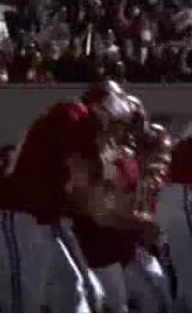 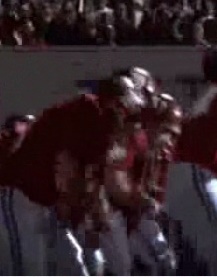 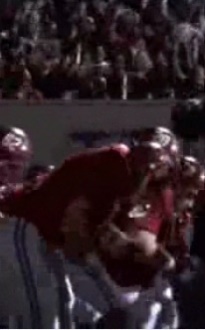 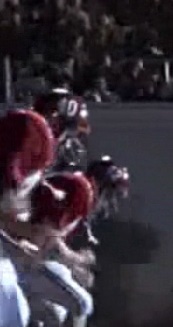 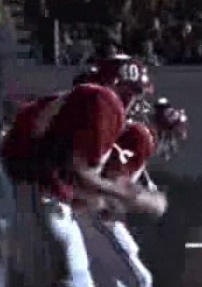 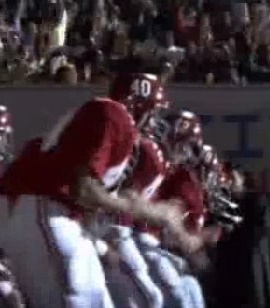 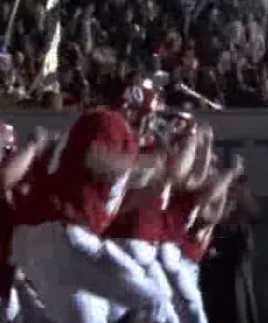 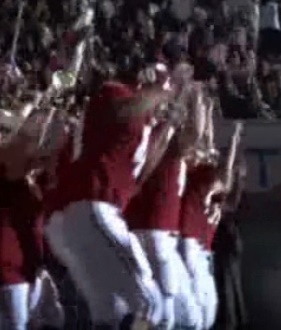 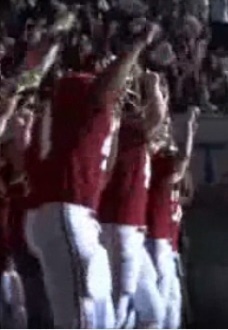 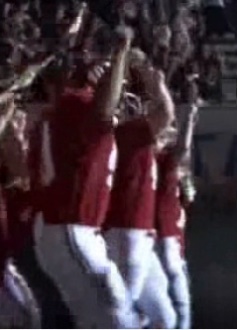 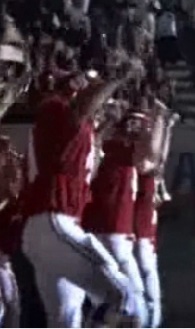 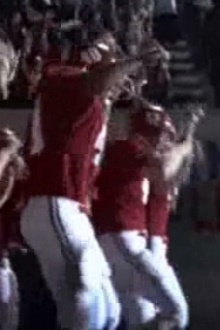 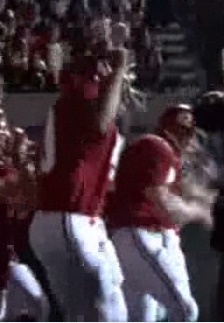 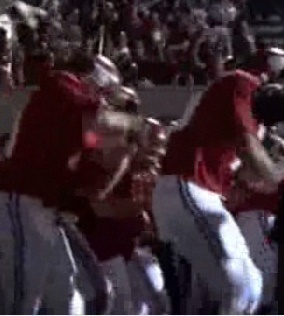 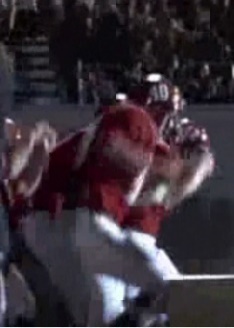 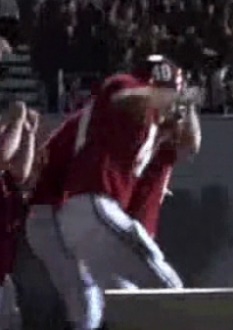 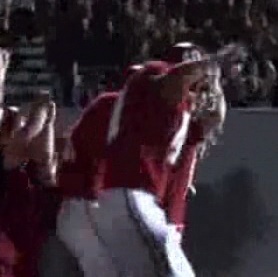 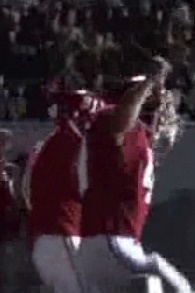 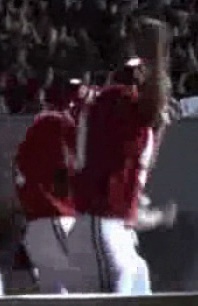 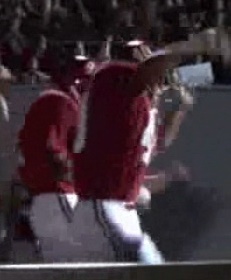 Watch Me (Whip / Nae Nae) Silentó Jimmy Fallon Version: LyricsYou already know who it is!Moves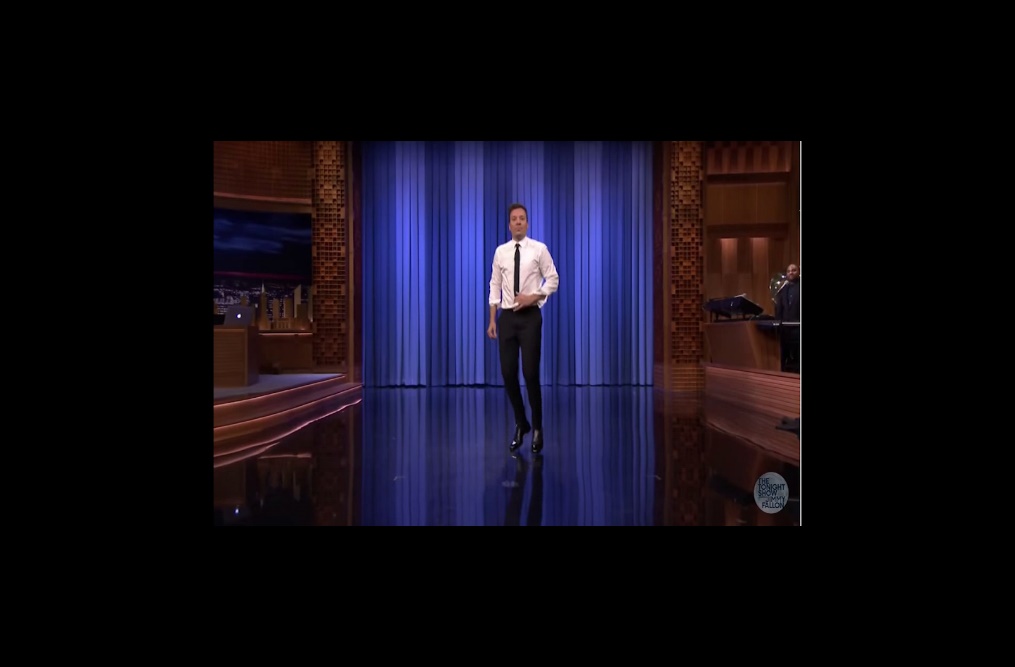 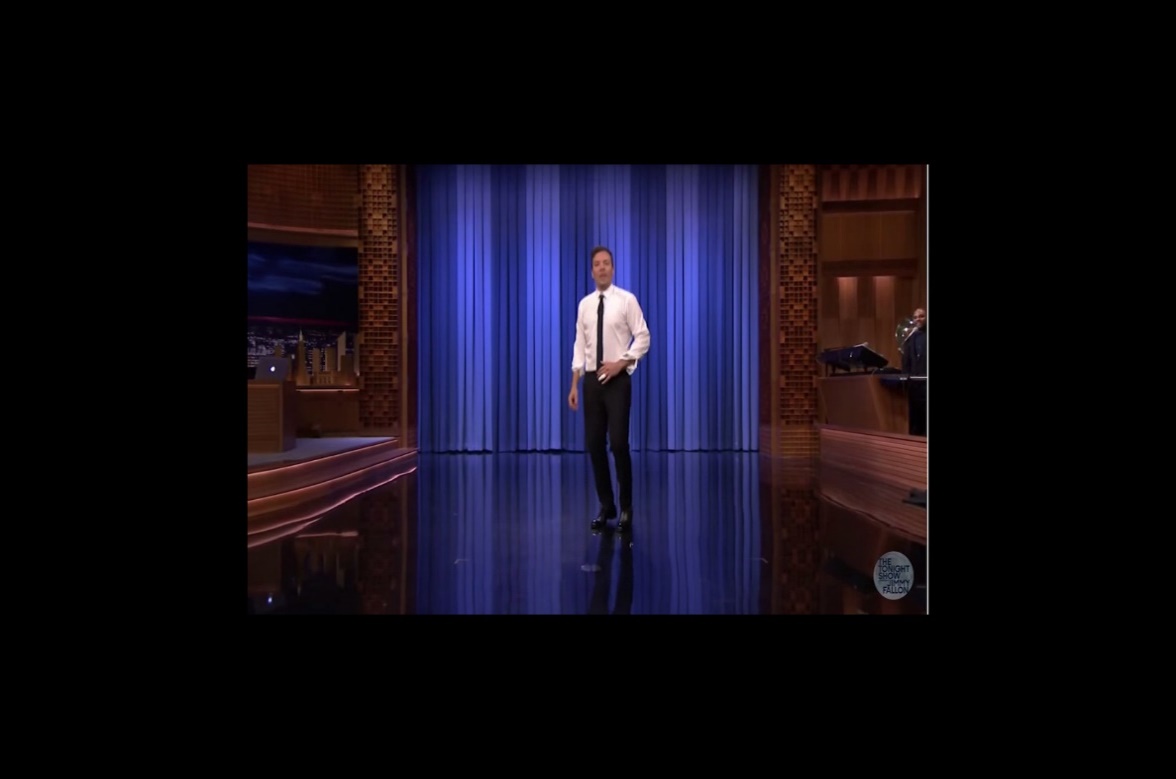 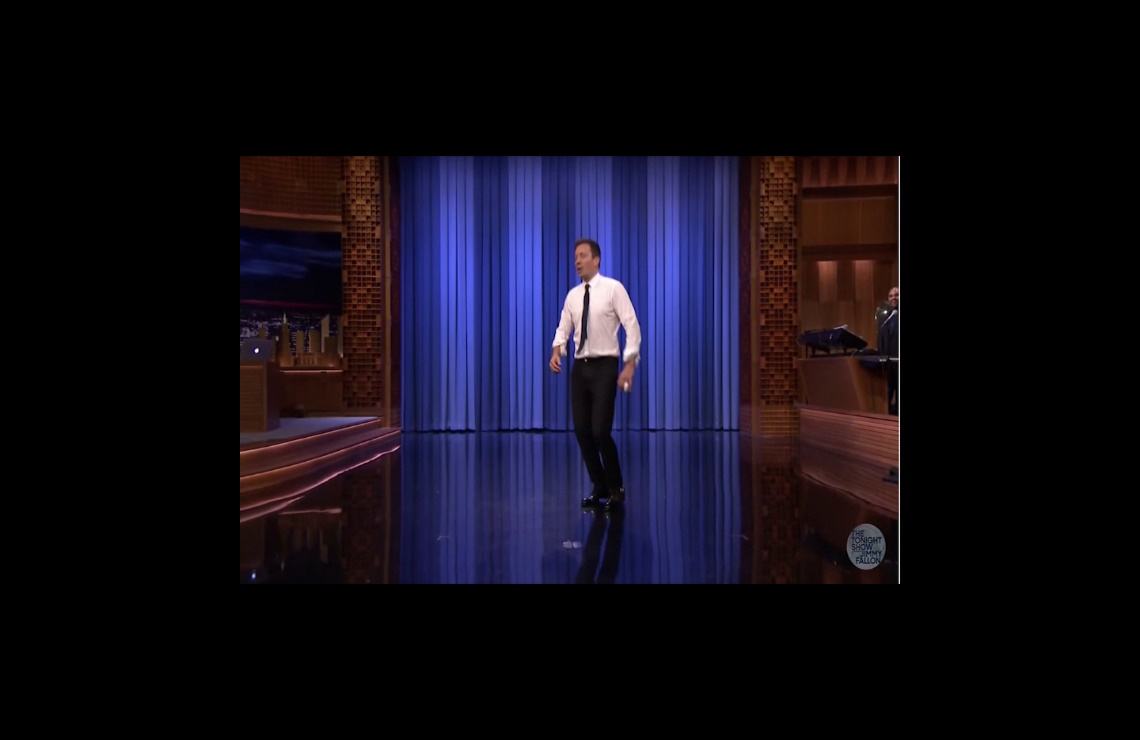 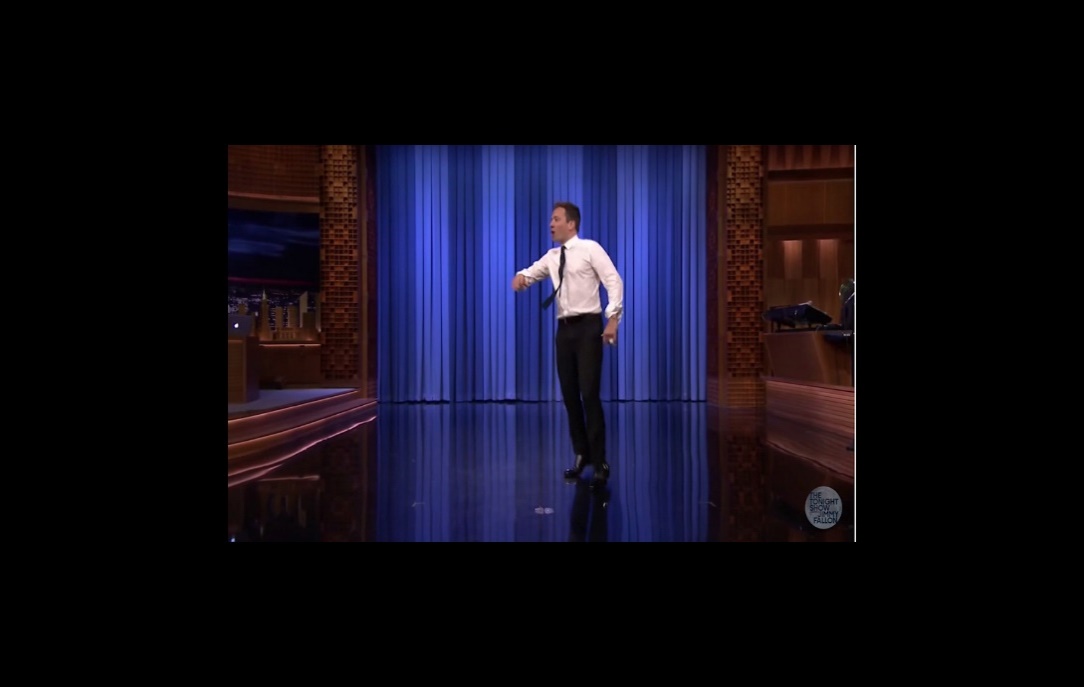 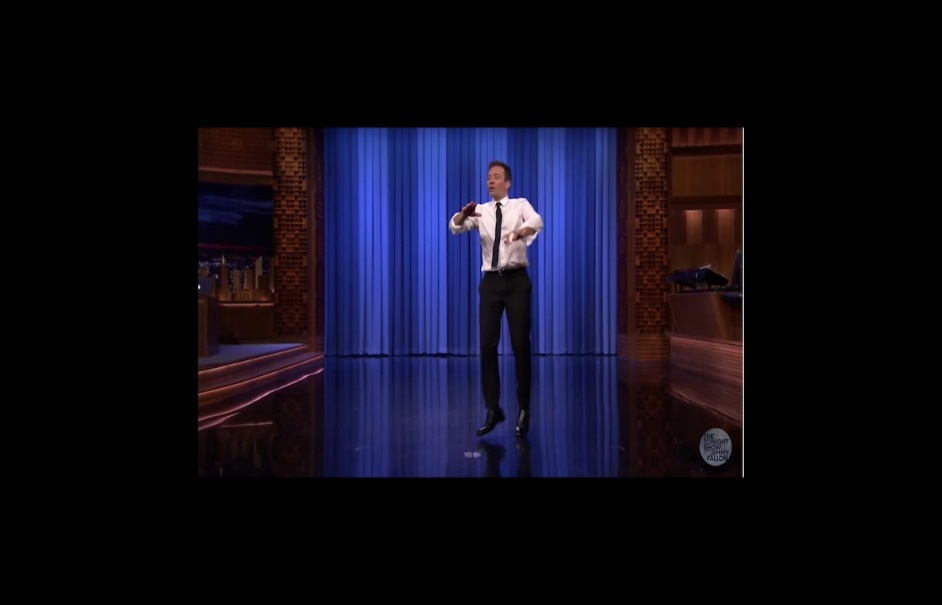 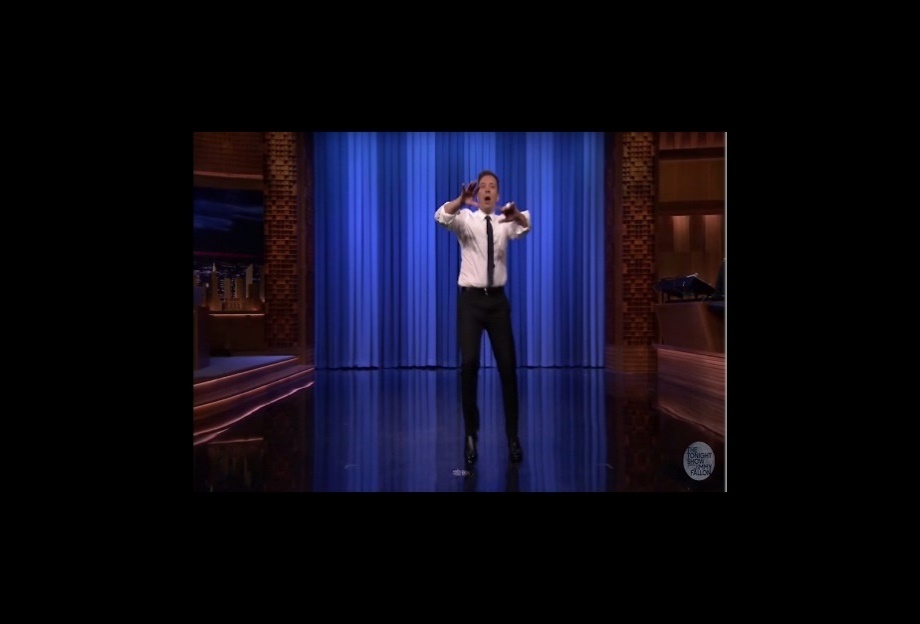 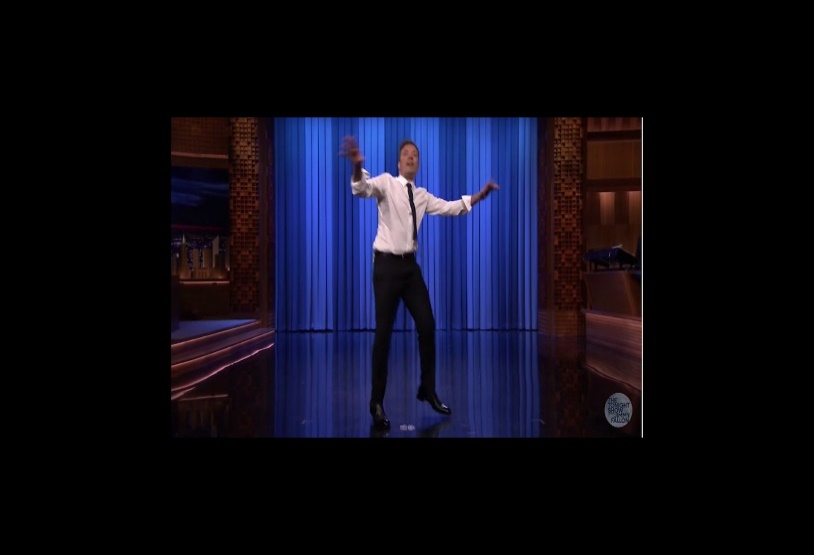 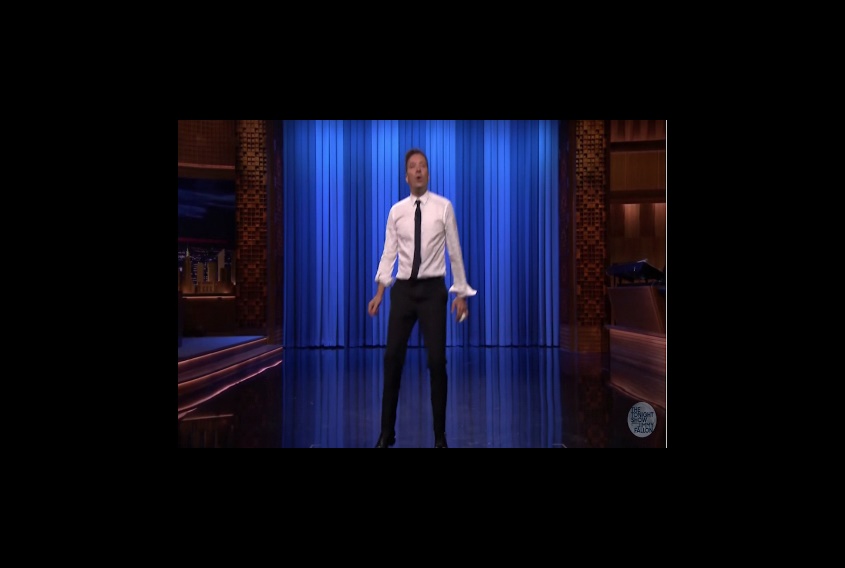 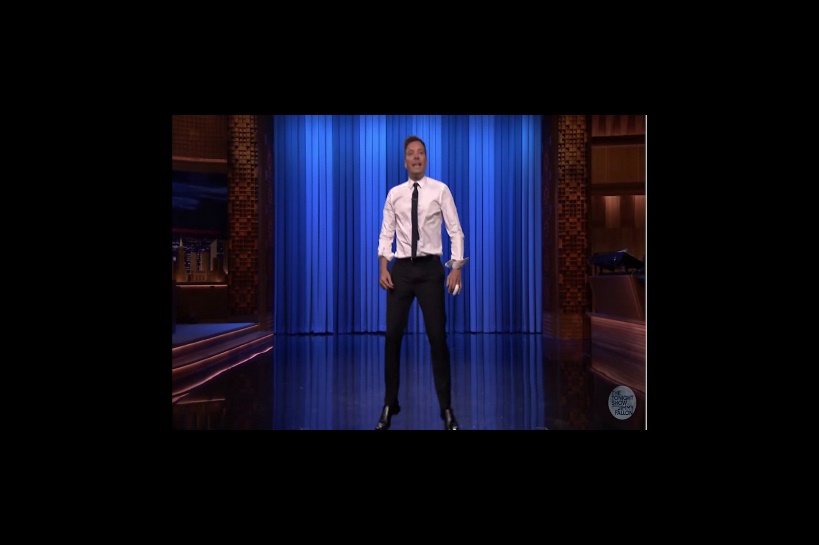 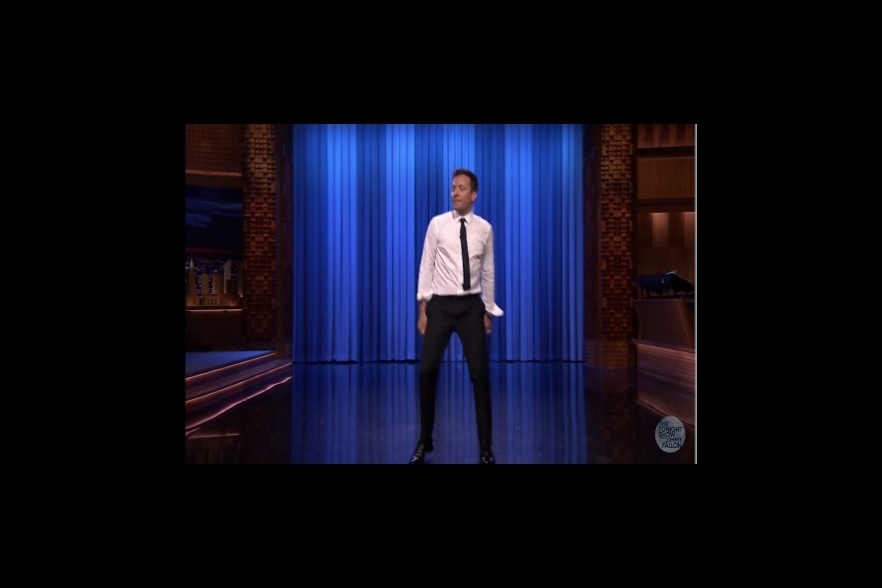 Now watch me whip (Kill it!)   Now watch me nae nae (Okay!)Now watch me whip whipWatch me nae nae (Want me do it?)Now watch me whip (Kill it!)Watch me nae nae (Okay!)Now watch me whip whipWatch me nae nae (Can you do it?)Now watch meWhip rightNae nae rightWhip right, Whip leftNae nae rightWhip rightNae nae rightWhip right, Whip leftNae nae right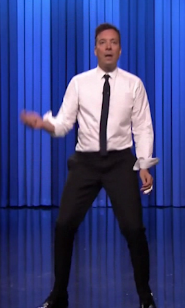 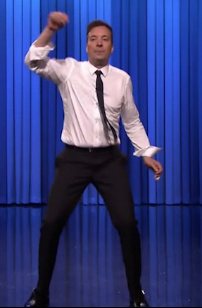 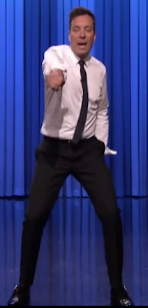 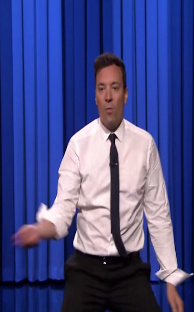 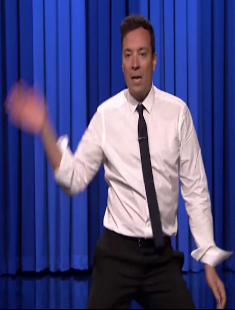 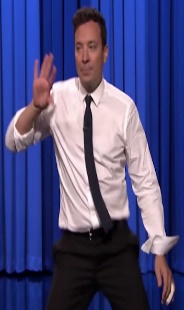 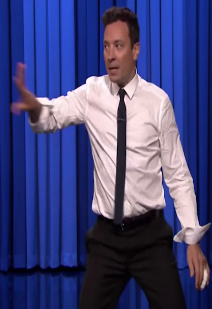 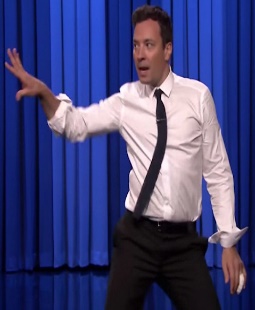 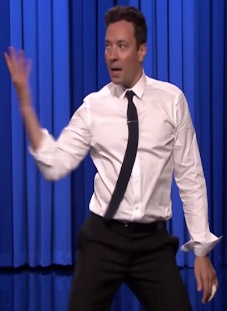 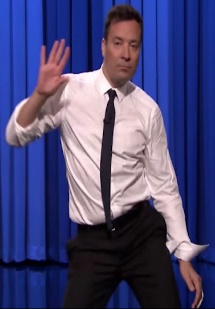 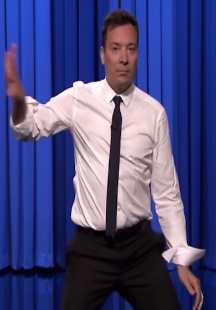 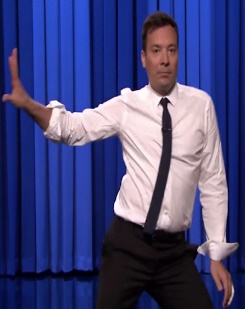 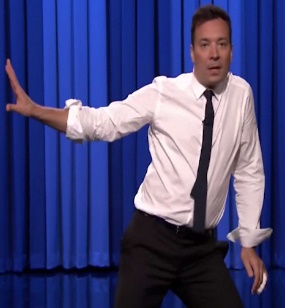 Ooh watch me, watch meOoh watch me, watch meOoh watch me, watch meOoh ooh ooh oohHop around pointing to mouth with every “ooh”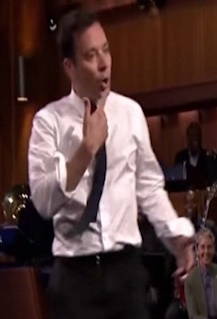 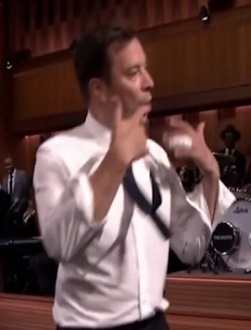 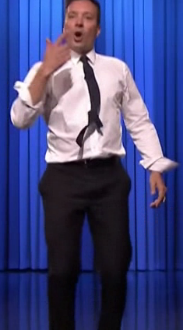 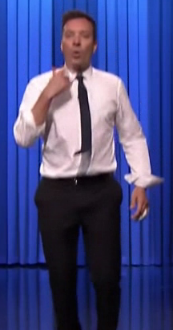 Do the stanky leg (stank)Do the stanky leg (stank stank)Do the stanky leg (stank)Do the stanky leg (stank stank)Stanky leg rightStanky leg rightStanky leg leftStanky leg left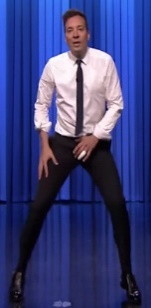 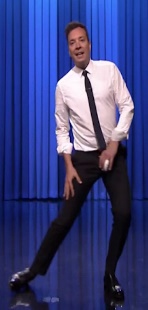 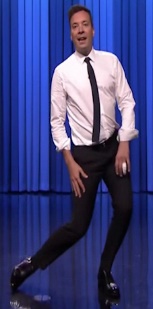 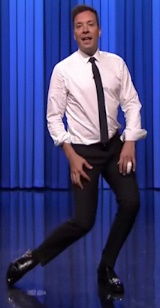 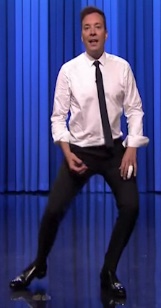 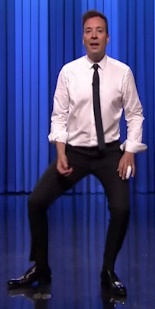 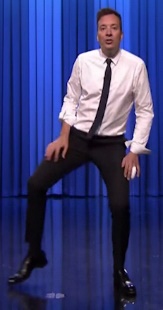 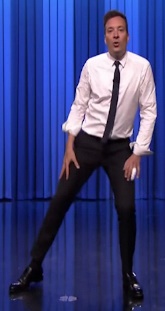 Now break your legs (break 'em, break 'em)Break your legs (break 'em dog)Tell 'em "break your legs" (break 'em, break 'em)Break your legs (break 'em dog)Break legBreak legBreak legBreak leg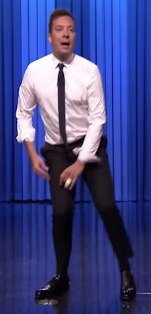 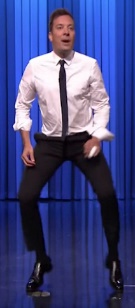 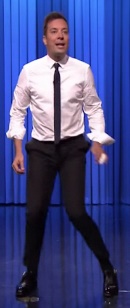 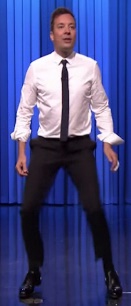 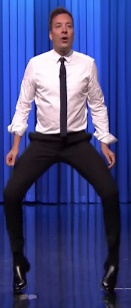 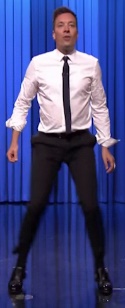 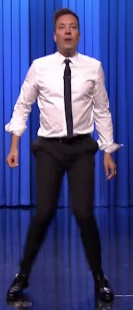 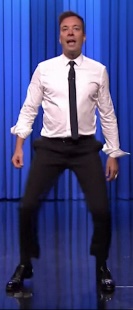 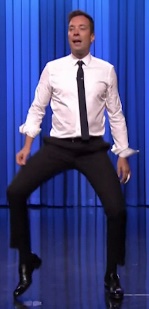 Now watch meBop bop bop  bop bop bop bop bop bopBop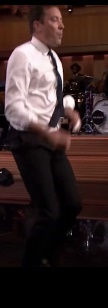 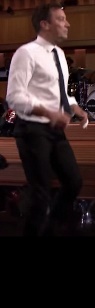 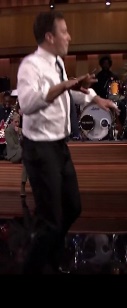 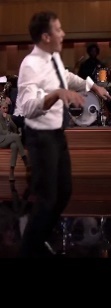 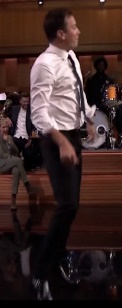 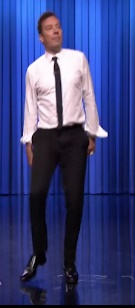 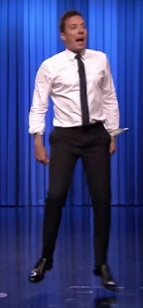 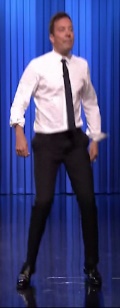 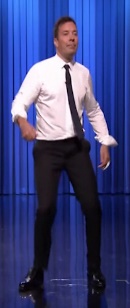 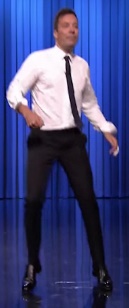 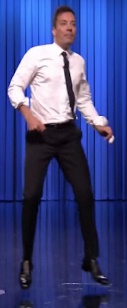 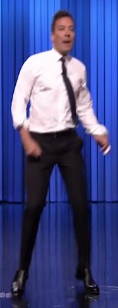 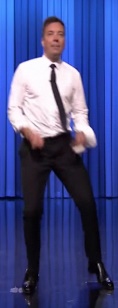 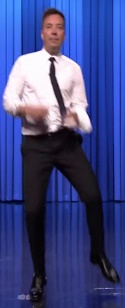 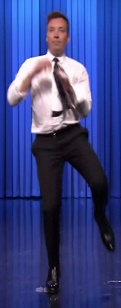 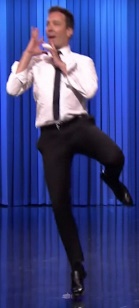 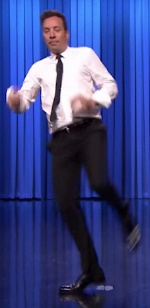 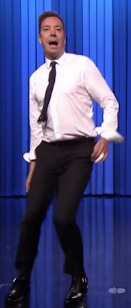 Now watch me yule (Soulja)Now watch me superman (okay!)Now watch me yule (Soulja)Now watch me superman (okay!)Now watch me yule (Soulja)Now watch me superman (okay!)Now watch me yule (Soulja)Now watch me superman (okay!)Yule leftSupermanYule RightSupermanYule leftSupermanYule RightSuperman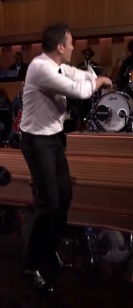 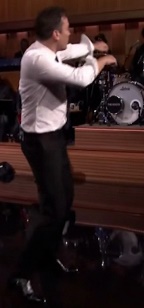 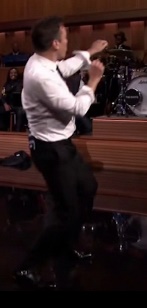 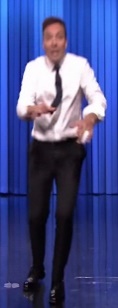 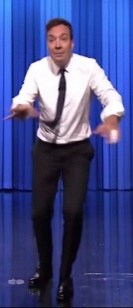 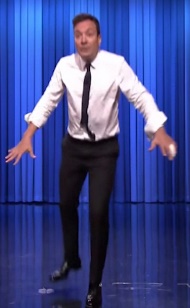 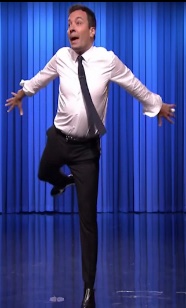 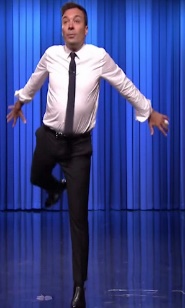 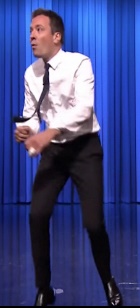 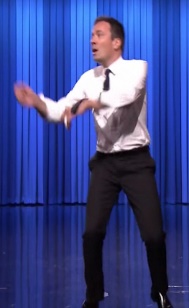 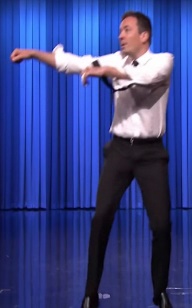 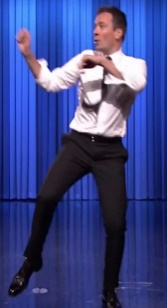 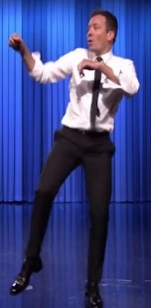 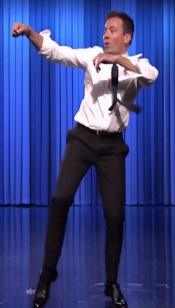 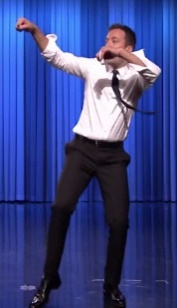 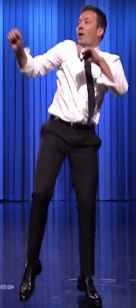 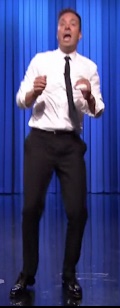 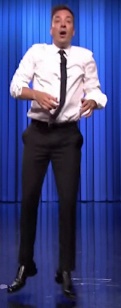 Now watch me whip whipWatch me nae naeWhip rightWhip leftHalf right nae nae